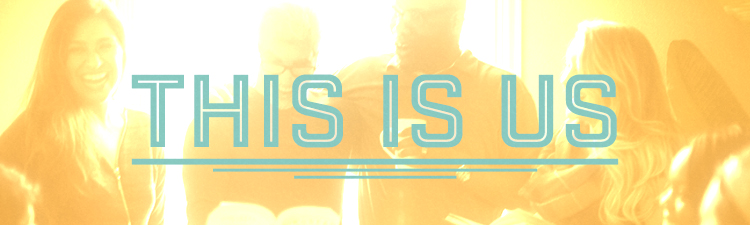 How Us ConnectsDiscontentment flows from Disconnection” Romans 12:15: “Rejoice with those who rejoice; mourn with those who mourn“When two people connect… something is poured out of one and into the other that has the power to heal the soul of its deepest wounds and restore it to health. The one who receives experiences the joy of being healed. The one who gives knows the even greater joy of being used to heal. Something good is in the heart of each of God’s children that is more powerful than everything bad. It’s there, waiting to be released…” Dr. Larry Crabb, ConnectingPsalm 56:8(NLT): “You keep track of all my sorrows. You have collected all my tears in your bottle.” John 11:35: “Jesus wept.” Nehemiah 8:10: “… the joy of the Lord is your strength.” Matthew 11:16-19: “To what can I compare this generation? They are like children sitting in the marketplaces and calling out to others:17 ‘We played the pipe for you, and you did not dance; we sang a dirge, and you did not mourn.’ 18 For John came neither eating nor drinking, and they say, ‘He has a demon.’19 The Son of Man came eating and drinking, and they say, ‘Here is a glutton and a drunkard, a friend of tax collectors and sinners.’ But wisdom is proved right by her deeds.”M__________ a BID ----- T_________ a BIDAll scriptures referenced are from the New International Version (NIV)                                                  translation of the Bible unless otherwise indicated.